高齢者施設への抗原検査キットの追加配付【検査申込サイト】・ＵＲＬ　https://s-kantan.jp/pref-chiba-u/offer/offerList_detail.action?tempSeq=9655・ＱＲコード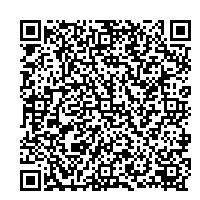 ・アクセス可能期間　　　　　　　　　　　　　　　　　　６月１０日（金）正午まで　